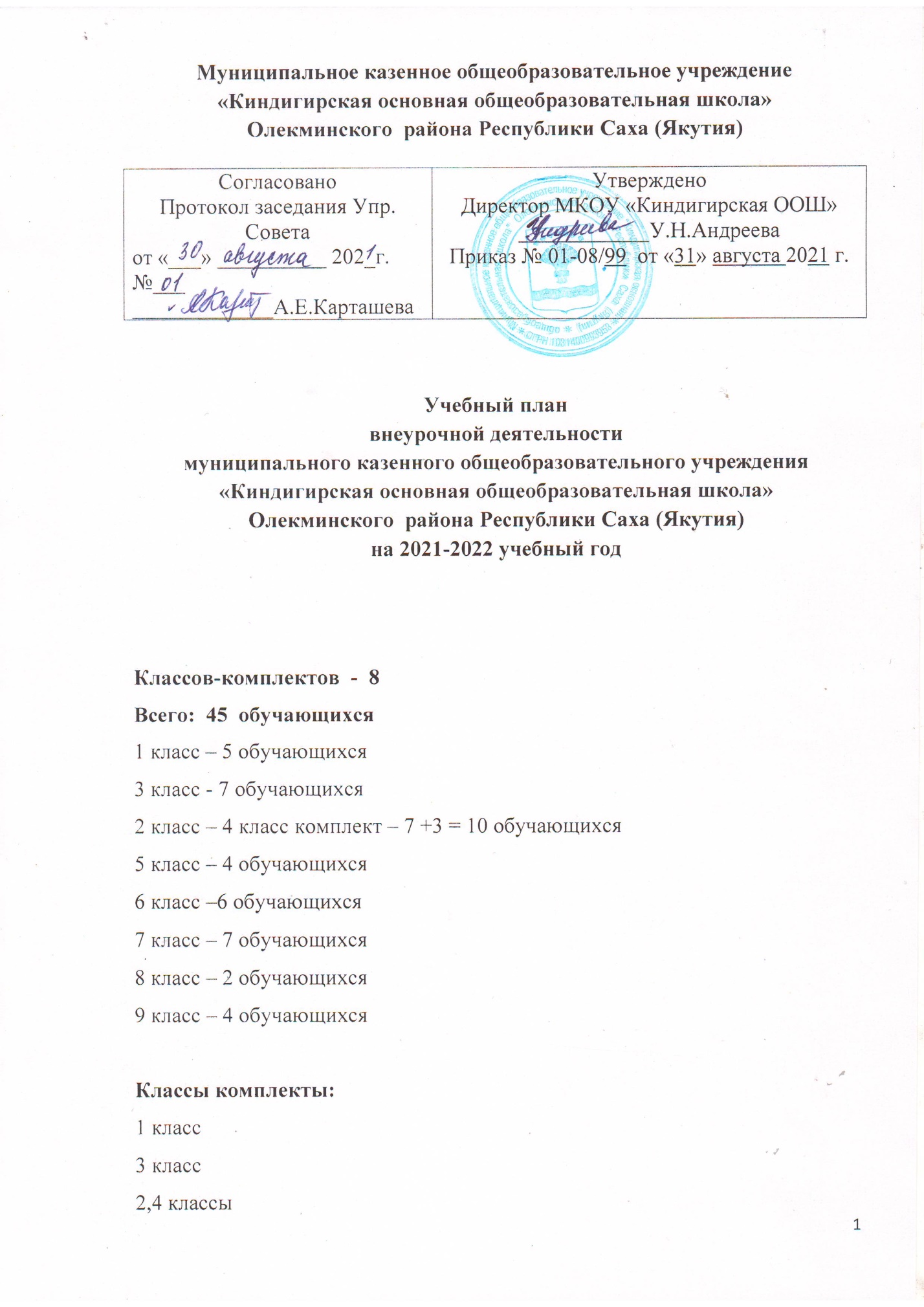 План внеурочной деятельности ФГОС НОО, ФГОС ООО МКОУ «Киндигирская ООШ» Олекминского района РС(Я) обеспечивает введение в действие и реализацию требований Федерального государственного образовательного стандарта и определяет общий и максимальный объем нагрузки обучающихся в рамках внеурочной деятельности, состав и структуру направлений и форм внеурочной деятельности по классам.План внеурочной деятельности разработан с учетом требований следующих нормативных документов:-Федеральный закон «Об образовании в Российской Федерации» № 273-ФЗ от 29.12.2012 г.  (9ст.12 п.5,7; ст. 28 п.3.6; ст.34 п.1.3, 1.5, 4; ст.35);Федеральный государственный образовательный стандарт основного общего образования, утвержденный приказом Министерства образования и науки Российской Федерации от 17.12.2010 № 1897 «Об утверждении федерального государственного образовательного образовательного стандарта основного общего образования» (с изменениями и дополнениями от  29 декабря 2014 г., 31 декабря 2015 г., 11 декабря 2020 г.);-Федеральные требования к образовательным учреждениям в части минимальной оснащенности учебного процесса и оборудования учебных помещений (утверждены приказом Минобрнауки России от 4 октября 2010 г. № 986); -Письмо Департамента общего образования Министерства образования и науки Российской Федерации от 12 мая 2011 г. № 03-296 «Об организации внеурочной деятельности при введении федерального государственного образовательного стандарта общего образования»;-Приказ Минобрнауки Российской Федерации от 06.10.2009г.  №373 «Об утверждении и введении в действие федерального государственного образовательного стандарта начального общего образования»;-Письмо Минобрнауки от 14.12.2015 № 09-3564 «О внеурочной деятельности и реализации дополнительных общеобразовательных программ». -Письмо Министерства образования и науки Российской Федерации от 18 августа 2017 г. № 09-1672 «О направлении методических рекомендаций по уточнению понятия и содержания внеурочной деятельности в рамках реализации основных общеобразовательных программ, в том числе в части проектной деятельности»;-Санитарно-эпидемиологические требования к организациям воспитания и обучения, отдыха и оздоровления детей и молодежи. СанПиН 2.4.3648-20, утвержденный постановлением  Главного санитарного  врача  Российской  Федерации  от  28 сентября 2020 г. №28 (зарегистрировано в Минюсте России 18 декабря 2020 г. регистрационный номер №61573);-Постановлением Главного санитарного врача от 30.06.2020г. №16 «Об утверждении санитарно-эпидемиологических правил СП 3.1/2.4.3598-20 «Санитарно-эпидемиологические требования к устройству, содержанию и организации работы образовательных организаций и других объектов социальной инфраструктур для детей и молодежи в условиях распространения новой коронавирусной инфекции с COVID-19»; -Постановление Главного государственного санитарного врача России от 28.01.2021 № 2 «Об утверждении санитарных правил и норм СанПиН 1.2.3685-21 "Гигиенические нормативы и требования к обеспечению безопасности и (или) безвредности для человека факторов среды обитания" -Федеральные требования к образовательным учреждениям в части охраны здоровья обучающихся, воспитанников (утверждены приказом Минобрнауки России от 28 декабря 2010 г. № 2106, зарегистрированы в Минюсте России 2 февраля 2011 г.); -Министерства образования и науки РФ «Об организации внеурочной деятельности при введении федерального государственного образовательного стандарта общего образования» от 12 мая 2011 г. № 03-2960. Направления внеурочной деятельностиПлан внеурочной деятельности является частью образовательной программы муниципального казенного общеобразовательного учреждения «Киндигирская основная общеобразовательная школа» Олекминского района Республики Саха (Якутия).Под внеурочной деятельностью в рамках реализации ФГОС НОО, ООО  следует понимать образовательную деятельность, осуществляемую в формах, отличных от классно-урочной, и направленную на достижение планируемых результатов освоения основной образовательной программы основного общего  образования. Внеурочная деятельность отражает содержание образования по направлениям развития личности с учетом пожеланий обучающихся и их родителей (законных представителей). Для установления пожеланий обучающихся и их родителей (законных представителей) проведено анкетирование запросов родителей (законных представителей) в организации внеурочной деятельности. В ходе анализа запросов сформирована внеурочная деятельность в виде кружков, факультативов, групповых занятий по всем направлениям внеурочной деятельности. Цель внеурочной деятельности: - Создание условий для достижения учащимися необходимого для жизни в обществе социального опыта и формирования принимаемой обществом системы ценностей, создание условий для многогранного развития и социализации каждого учащегося в свободное от учёбы время; - Создание воспитывающей среды, обеспечивающей активизацию социальных, интеллектуальных интересов учащихся в свободное время, развитие здоровой, творчески растущей личности, с формированной гражданской ответственностью и правовым самосознанием, подготовленной к жизнедеятельности в новых условиях, способной на социально значимую практическую деятельность, реализацию добровольческих инициатив.Внеурочная деятельность организуется по следующим направлениям: - Спортивно-оздоровительное направление создает условия для полноценного физического и психического здоровья ребенка, помогает ему освоить гигиеническую культуру, приобщить к здоровому образу жизни, формировать привычку к закаливанию и физической культуре; - Духовно-нравственное направление направлено на освоение детьми духовных ценностей мировой и отечественной культуры, подготовка их к самостоятельному выбору нравственного образа жизни, формирование гуманистического мировоззрения, стремления к самосовершенствованию и воплощению духовных ценностей в жизненной практике; - Социальное направление помогает детям освоить разнообразные способы деятельности: - трудовые, игровые, художественные, двигательные умения, развить активность и пробудить стремление к самостоятельности и творчеству. - Общеинтеллектуальное направление предназначено помочь детям освоить разнообразные доступные им способы познания окружающего мира, развить познавательную активность, любознательность; - Общекультурная деятельность ориентирует детей на доброжелательное, бережное, заботливое отношение к миру, формирование активной жизненной позиции, лидерских качеств, организаторских умений и навыков. Внеурочная деятельность организуется через следующие формы: 1. Экскурсии; 2. Кружки; 3. Секции; 4. Конференции; 5. Ученическое научное общество; 6. Олимпиады; 7. Соревнования; 8. Конкурсы; 9. Фестивали; 10. Поисковые и научные исследования; 11. Общественно-полезные практикиВнеурочная деятельность строится в соответствии с разделами и реализуется по направлениям:    Направления внеурочной деятельности способствуют  сплочённости классных коллективов,  выявлению одарённых детей,  социализации  и адаптации детей в социуме.Режим функционирования МКОУ «Киндигирская ООШ» устанавливается в соответствии с СанПин 2.4.2.2821-10 и Уставом школы.Продолжительность внеурочной деятельности учебной недели - максимальная учебная нагрузка учащихся, предусмотренная учебными планами, соответствует требованиям СанПин 2.4.2. 2821-10 и осуществляется в соответствии с планом и расписанием занятий в количестве до 10 часов в неделю. Внеурочная деятельность организуется во второй половине дня не менее, чем через 40 минут после окончания учебной деятельности. Ежедневно проводится от 1 до 2-х занятий, в соответствии с расписанием и с учётом общего количества часов недельной нагрузки по внеурочной деятельности, а так же с учётом необходимости разгрузки последующих учебных дней. Промежуточная аттестацияПромежуточная аттестация в рамках внеурочной деятельности не проводится. Образовательные результаты внеурочной деятельности школьников могут быть трех уровней.Первый уровень результатов – приобретение школьником социальных знаний (об общественных нормах, об устройстве общества, о социально одобряемых и неодобряемых формах поведения в обществе и т.п.), понимания социальной реальности и повседневной жизни. Для достижения данного уровня результатов особое значение имеет взаимодействие ученика со своими учителями (в основном и дополнительном образовании) как значимыми для него носителями социального знания и повседневного опыта.Второй уровень результатов – формирование позитивных отношений школьника к базовым ценностям общества (человек, семья, Отечество, природа, мир, знания, труд, культура), ценностного отношения к социальной реальности в целом. Для достижения данного уровня результатов особое значение имеет равноправное взаимодействие школьника с другими школьниками на уровне класса, школы, то есть в защищенной, дружественной ему про социальной среде. Именно в такой близкой социальной среде ребенок получает (или не получает) первое практическое подтверждение приобретенных социальных знаний, начинает их ценить (или отвергает). Третий уровень результатов – получение школьником опыта самостоятельного социального действия. Для достижения данного уровня результатов особое значение имеет взаимодействие школьника с социальными субъектами  за пределами лицея, в открытой общественной среде. Только в самостоятельном социальном действии, «действии для людей и на людях» (М.К. Мамардашвили), которые вовсе не обязательно положительно настроены к действующему, молодой человек действительно становится (а не просто узнаёт о том, как стать) деятелем, гражданином, свободным человеком.Приведем лаконичную формулировку трех уровней результатов внеучебной деятельности школьников:1-й уровень – школьник  знает и понимает общественную жизнь;2-й уровень – школьник ценит общественную жизнь;3-й уровень – школьник самостоятельно действует в общественной жизни.Достижение всех трех уровней результатов внеурочной деятельности увеличивает вероятность появления образовательных эффектов этой деятельности (эффектов воспитания и социализации детей), в частности: - формирования коммуникативной, этической, социальной, гражданской компетентности школьников;- формирования у детей социокультурной идентичности: страновой (российской), этнической, культурной  и др. Обеспечение планаПлан внеурочной деятельности на 2021-2022 учебный год обеспечивает выполнение гигиенических требований к режиму образовательного процесса, установленных СанПиН 2.4.2.2821-10 «Санитарно-эпидемиологические требования к условиям и организации обучения в общеобразовательных учреждениях», и предусматривает организацию внеурочной деятельности в 1-4 классах, реализующих федеральные государственные образовательные стандарты общего образования. Общеобразовательная организация укомплектована педагогическими кадрами и обладает материально-технической базой для осуществления обучения согласно данному плану внеурочной деятельности. Программы внеурочной деятельности реализуются в соответствии с запросом обучающихся, их родителей (законных представителей). Занятия внеурочной деятельности осуществляются при наличии рабочих программ, утвержденных на методических объединениях лицея.План внеурочной деятельности обучающихся в 1-4 классов  на 2021-2022  учебном годуМКОУ «Киндигирская ООШ» Олекминского района РС(Я)План внеурочной деятельности V-X классовза 2021-2022 учебный годМКОУ «Киндигирская ООШ» Олекминского района РС(Я)Ожидаемые результаты внеурочной деятельности ФГОС ОООСпортивно-оздоровительное направление: - понимание и осознаний взаимной обусловленности физического, нравственного, психологического, психического и социально-психологического здоровья человека; - осознание негативных факторов, пагубно влияющих на здоровье; - умение делать осознанный выбор поступков, поведения, образа жизни, позволяющих сохранить и укрепить здоровье; - способность выполнять правила личной гигиены и развивать готовность самостоятельно поддерживать свое здоровье; - сформированное представление о правильном (здоровом) питании, его режиме, структуре; Духовно-нравственное направление: - осознанное ценностное отношение к национальным базовым ценностям, России, своему народу, своему краю, отечественному культурно-историческому наследию, государственной символике, законам РФ, русскому и родному языку, народным традициям, старшему поколению; - сформированная гражданская компетенция; - понимание и осознание моральных норм и правил нравственного поведения, в том числе этических норм взаимоотношений в семье, между поколениями, носителями разных убеждений, представителями различных социальных групп; - уважительное отношение к жизненным проблемам других людей, сочувствие к человеку, находящемуся в трудной ситуации; - уважительное отношение к родителям (законным представителям), к старшим, заботливое отношение к младшим; - знание традиций своей семьи и образовательного учреждения, бережное отношение к ним. Общеинтеллектуальное направление: - осознанное ценностное отношение к интеллектуально-познавательной деятельности и творчеству; - сформированная мотивация к самореализации в творчестве, интеллектуально-познавательной и научно- практической деятельности; - сформированные компетенции познавательной деятельности: постановка и решение познавательных задач; нестандартные решения, овладение информационными технологиями (поиск, переработка, выдача информации); - развитие познавательных процессов: восприятия, внимания, памяти, мышления, воображения; - способность учащихся самостоятельно продвигаться в своем развитии, выстраивать свою образовательную траекторию; Общекультурное направление: - понимание и осознание моральных норм и правил нравственного поведения, в том числе этических норм взаимоотношений в семье, между поколениями, носителями разных убеждений, представителями различных социальных групп; - понимание и осознание эстетических и художественных ценностей отечественной культуры; народного творчества, этнокультурных традиций, фольклора народов России; - способность видеть красоту в окружающем мире; в поведении, поступках людей; - сформированное эстетическое отношения к окружающему миру и самому себе; - сформированная потребность повышать сой культурный уровень; потребность самореализации в различных видах творческой деятельности; - знание культурных традиций своей семьи и образовательного учреждения, бережное отношение к ним. Социальное направление: - овладение социальными знаниями (об общественных нормах, об устройстве общества, о социально одобряемых и неодобряемых формах поведения в обществе и т. п.), понимание и осознание социальной реальности и повседневной жизни; - сформированные позитивные отношения школьника к базовым ценностям общества (человек, семья, Отечество, природа, мир, знания, труд, культура), сформированное ценностное отношение к социальной реальности в целом; - достижение учащимися необходимого для жизни в обществе, социуме социального опыта, получение школьником опыта и навыков самостоятельного социального действия; - сотрудничество, толерантность, уважение и принятие другого, социальная мобильность; - умение коммуникативно взаимодействовать с окружающими людьми, овладение социокультурными нормами поведения в различных ситуациях межличностного и межкультурного общения; - ценностное отношение к окружающей среде, природе; людям; потребность природоохранной деятельности, участия в экологических инициативах, проектах, социально-значимой деятельности.- увеличение числа детей, охваченных организованным досугом. Внеурочная деятельность, реализуемая через социокультурные связи школы.Внеурочная деятельность организуется так же в сотрудничестве с организациями, местным сообществом, социальными партнерами школы, с учреждениями культуры, общественными организациями. Социокультурное взаимодействие МКОУ «Киндигирская ООШ»Мониторинг эффективности реализации плана внеурочнойдеятельности ФГОС ООО В качестве основных показателей и объектов исследования эффективности реализации образовательной организацией плана внеурочной деятельности ФГОС ООО выступают: 1. Особенности развития личностной, социальной, экологической, профессиональной и здоровьесберегающей культуры обучающихся. 2. Социально-педагогическая среда, общая психологическая атмосфера и нравственный уклад школьной жизни в образовательном учреждении. 3. Особенности детско-родительских отношений и степень включенности родителей (законных представителей) в образовательный и воспитательный процесс. Диагностика воспитания и социализации складывается из общих (системных) показателей и частной диагностики (анализа и самоанализа). Системная диагностика осуществляется с помощью объединенной карты индикаторов (показателей работы школы). Критерии выбраны по следующим принципам:1. Критерий результативности (УУД, олимпиады, победы в конкурсах, динамика состоящих на учете, количества учеников в школе, текучесть кадров и т.п.) – помогает оценить результаты образовательного и воспитательного процесса в своем единстве в общих показателях. При неблагополучии в качестве общения участников ОП, будет ухудшаться мотивация к учению, к участию в урочной так и внеурочной жизни, что, несомненно, приведет к снижению показателей качества обучения и росту показателей дезадаптивной группы. «Слабые места», за счет которых будет происходить дисбаланс показателей и напротив сильные стороны, которые позволят определить ресурсные проекты можно подробнее проанализировать по следующим показателям. 2. Критерий вовлеченности (сколько людей участвуют в чем либо; все ли категории участников ОП принимают участие в жизни школы как воспитательной системы). Если нет мотивации находиться в школе – всем или каким-то отдельным участникам ОП, значит не найдена необходимая тональность в предложениях школы – надо искать, может быть от чего-то отказываться. Если есть стабильность или рост вовлеченности, то это говорит о правильном направлении работы школы, соответствии ее предложения спросу (то что предлагается – действительно интересно участникам ОП). 3. Критерий возможностей (сколько конкурсов, мероприятий, творческих объединений учителей, родителей; обновление материально-технической базы, и пр.; для всех ли групп достаточно возможностей для участия в жизни школы как воспитательной системы). Может быть, что все предложения школы хороши, но их слишком мало. Или наоборот предложений много, но мала вовлеченность и значит это не адекватные предложения. 4. Критерий Качественной оценки (удовлетворенность всех участников ОП, мотивация к обучению, СМИ о лицее и пр.). Этот показатель нуждается в углубленной разработке. Действительно по-настоящему оценить успешность развития воспитательной системы могут только качественные характеристики. Но они трудно поддаются стандартизации. В плане внеурочной деятельности лицея предусмотрена работа творческих групп педагогов по поиску методов структурированного изучения качественных показателей, которые можно было бы присоединить к общим, количественным индикаторным показателям. Наряду с некоторыми психолого-педагогическими методиками на данный момент как основной нами используется метод структурированного наблюдения и экспертных оценок. Частная диагностика состояния элементов внеурочной деятельности складывается из методов, позволяющих проанализировать качественные характеристики ее субъектов и параметры воспитывающей среды. Соответственно в структуре частной диагностики мы выделяем инструментарий для анализа и самоанализа работы педагогов (предметников и классных руководителей), воспитанности учащихся, а так же комфортности пребывания в лицее участников образовательного процесса и здоровьесберегающую инфраструктуру лицея. Диагностика воспитанности учащихсяВыбирая инструментарий оценки воспитанности учащихся, мы изучили и продолжаем изучать большое разнообразие литературы по этому вопросу. Таким образом, мы понимаем диагностику воспитанности как диагностику степени сформированности необходимых для успешной жизненной адаптации компетенций в соответствии с образом выпускника на каждой ступени. Эта оценка осуществляется на основании:  методов структурированного педагогического наблюдения по схеме образа выпускника; психологического обследования (тестирования и анкетирования); результативности в учебной деятельности; карты активности во внеурочной деятельности. Однако нас интересует и отсроченные результаты своей работы: мы ведем мониторирование социальной успешности наших учеников. Перспективой является разработка минимума диагностического инструментария и его компьютеризация с целью полноценного анализа работы по внеурочной деятельности. Диагностика комфортности пребывания в школе участниковобразовательного процессаМетоды: 1. Блок анкет для изучения удовлетворенности участников ОП. 2. Блок методик для изучения удовлетворенности ОП и анализа образовательного спроса в рамках внеурочной деятельности. Критериями эффективности реализации лицеем плана внеурочной деятельности является динамика основных показателей обучающихся: 1. Динамика развития личностной, социальной, экологической, трудовой (профессиональной) и здоровьесберегающей культуры обучающихся. 2. Динамика (характер изменения) социальной, психолого-педагогической и нравственной атмосферы в образовательной организации. 3. Динамика детско-родительских отношений и степени включенности родителей (законных представителей) в образовательный и воспитательный процесс. Необходимо указать критерии, по которым изучается динамика процесса работы по внеурочной деятельности обучающихся: 1. Положительная динамика (тенденция повышения уровня нравственного развития обучающихся) — увеличение значений выделенных показателей воспитания и социализации обучающихся на интерпретационном этапе по сравнению с результатами контрольного этапа исследования (диагностический). 2. Инертность положительной динамики подразумевает отсутствие характеристик положительной динамики и возможное увеличение отрицательных значений показателей воспитания и социализации обучающихся на интерпретационном этапе по сравнению с результатами контрольного этапа исследования (диагностический); 3. Устойчивость (стабильность) исследуемых показателей духовно-нравственного развития, воспитания и социализации обучающихся на интерпретационном и контрольном этапах исследования. При условии соответствия содержания сформировавшихся смысловых систем у подростков, в педагогическом коллективе и детско-родительских отношениях общепринятым моральным нормам устойчивость исследуемых показателей может являться одной из характеристик положительной динамики процесса работы по внеурочной деятельности.№НаправлениеОбразовательные формыРешаемые задачи1.Спортивно-оздоровительное            (  шашки , настольные якутские игры, якутские подвижные игры)Спортивные кружки в школе:- подвижные  игры,- экскурсии, занятия на свежем  воздухе, тематическиеклассные часы, соревнования: «Папа, мама, я - спортивная семья», «Весёлые старты», физминутки на уроках, динамические паузы;  Дни здоровья; организация оздоровительных перемен и прогулок на свежем воздухе;оформление уголков по технике безопасности,  проведение инструктажей. Просмотр учебно-познавательных фильмов по ПД Встречи со специалистами.Созданий условий для сохранения физического, психического, духовного и нравственного здоровья обучающихся;Воспитание негативного отношения к вредным привычкам;пропаганда физической культуры и здорового образа жизни.2.Общекультурное              («Умелые ручки»)       Участие в конкурсах, выставках, смотрахВоспитание личности творца, способного осуществлять свои творческие замыслы в области разных видов декоративно – прикладного искусства. - Формирование у учащихся устойчивых систематических потребностей к саморазвитию, самосовершенствованию и самоопределению  в процессе  познания  искусства, истории, культуры, традиций.3.Обще-интеллектуальное (математика «Тиинчээн», «Логика ума», Весёлая грамматика, экология, окружающий мир, Умное чтение,Увлекательный английский язык)Экскурсии, конкурсырисунков, стихов, рассказов, сочинений, тематические классные часы, предметные недели, викторины, познавательные игры; исследовательские проекты; Олимпиады, конференции учащихся, интеллектуальные игры; праздники, уроки  ЗнанийОбще-интеллектуальное направление базируется на организации научно-познавательной и проектной деятельности обучающихся. Приобретение обучающимися социальных знаний, понимание социальной реальности и повседневной жизни можно достичь лишь в том случае, если объектом познавательной деятельности детей станет собственно социальный мир, т.е познание жизни людей и общества: его структуры и принципов существования, номер этики и морали, базовых общественных ценностей, памятников мировой и отечественной культуры, особенностей межнациональных и межконфессиональных отношений. Поиск и предъявление школьникам информации не должны затруднять педагога, так как ее можно найти в самых разных предметных областях познания. При обсуждении такой информации эффективны внутригрупповые дискуссии. 4.Духовно-нравственное                                       ( эвенкийская  кукла, Олекмоведение)Просмотр фильмов,знакомство с историей и бытом родного села, города, Республики, России, природой и экологией родного края, походы. Экскурсии на предприятия села, района. Организация выставок детских рисунков, поделок и творческих работ обучающихся (совместная деятельность детей и родителей). Организация встреч с ветеранами и тружениками тыла. Акции добра. Экскурсии в краеведческий музей школы, района. Уроки мужества. Оказание помощи ветеранам ВОВ и труда. Оформление газет о боевой и трудовой славе. Участие в тематическом празднике «Смотр патриотической песни»,тематические классные часы. Цикл мероприятий по этикету. Кружки художественно-прикладного творчества; Посещение школьного и районного музеев.-привитие любви к малой Родине, гражданской ответственности,чувства патриотизма, формирование позитивного отношения к базовым ценностям общества.формирование духовно-нравственных ориентиров;воспитание сознательной дисциплины и культуры поведения, ответственности и исполнительностиформирование потребности самообразования, самовоспитания своих морально-волевых качеств; 5.Социальное                                     (Общественно-полезный труд)Выставки поделок и рисунков детскоготворчества; тематические выставки в библиотеке,сюжетно-ролевые игры.Проведение тематических классных часов и родительских собранийПроектная деятельность по благоустройству села, историко-краеведческим поискам и т.д.)Основу организации внеурочной деятельности в рамках социального направления может быть положена общественно-полезная деятельность. Задача художественно-эстетического воспитания состоит в формировании творчески активной личности, которая способна воспринимать и оценивать прекрасное в природе, труде, быту им других сферах жизни и деятельности. Первые элементарные представления о красоте, аккуратности и чистоте ребенок получает в семье, именно с этого начинается эстетическое воспитание.Внеурочная деятельностьнаправления внеурочной деятельностиКоличество часов в неделюКоличество часов в неделюКоличество часов в неделюКоличество часов в неделюВнеурочная деятельностьнаправления внеурочной деятельностиIIIIIIIVВсегоВнеурочная деятельностьнаправления внеурочной деятельностиКоличество часовКоличество часовКоличество часовКоличество часовВсего1.Спортивно-оздоровительное423310Культура здоровья11113Шашки11113Настольные якутские игры22Якутские игры11122.Общекультурное00112«Умелые ручки»     11123.Общеинтеллектуальное505    515Математика «Тиинчээн»22Логика ума (математика)1112Весёлая грамматика (русский язык)22Экология11113Окружающий мир222Увлекательный английский язык1112Умное чтение224.Духовно-нравственное10113Эвенкийская кукла111135.Социальное00112Общественно полезный труд1112ВСЕГО:100101030Внеурочная деятельностьнаправления внеурочной деятельностиКоличество часов в неделюКоличество часов в неделюКоличество часов в неделюКоличество часов в неделюВнеурочная деятельностьнаправления внеурочной деятельности56789ВсегоВнеурочная деятельностьнаправления внеурочной деятельностиКоличество часовКоличество часовКоличество часовКоличество часовКоличество часовВсегоСпортивно-оздоровительное222118Культура здоровья111115шахматы1113Общекультурное112Музыка для всех112Общеинтеллектуальное3258927Экология111115Олекмоведение11Увлекательный английский язык112Компьютер - мой друг11Обществознание (подготовка к ГИА)123Биология (подготовка к ГИА)1225Алгебра (подготовка к ГИА)1225Русский язык (подготовка ГИА)1225Духовно-нравственное23218Культура народов РС(Я)11114Эвенкийская кукла1214Социальное2215ИЗО  «Волшебные краски»11Вязание11Общественно-полезный труд1113ВСЕГО:101010101050№Учреждения дополнительного образования и культурыФормы взаимодействияМБУ ЦД «Гиркилэн»Кружковая работаМБУ ЦД «Гиркилэн»Тематические праздникиМБУ ЦД «Гиркилэн»Творческие конкурсы, смотры, выставкиСельская библиотекаИнформационное сопровождение учебного процессаСельская библиотекаВстречи-беседы